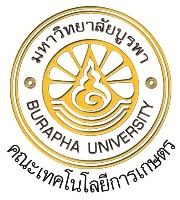 แบบประเมินผลการปฏิบัติงานของนิสิตสหกิจศึกษาคำชี้แจง1.ผู้ให้ข้อมูลในแบบประเมินนี้ต้องเป็นผู้รับผิดชอบการทำงานของนิสิตสหกิจศึกษาหรือบุคคลที่ได้รับมอบหมายให้ทำหน้าที่แทน2.แบบประเมินผลนี้มีทั้งหมด 23 ข้อ โปรดให้ข้อมูลครบทุกข้อ เพื่อความสมบูรณ์ของการประเมินผล 3.โปรดให้คะแนนในช่อง              ในแต่ละหัวข้อการประเมิน(5 =  มากที่สุด    4 =  มาก    3 =  ปานกลาง    2 =  น้อย    1 =  น้อยที่สุด)หากไม่มีข้อมูลให้ใส่เครื่องหมาย  “–”  และโปรดให้ความคิดเห็นเพิ่มเติม (ถ้ามี)4. เมื่อประเมินผลเรียบร้อยแล้ว โปรดนำเอาเอกสารนี้ใส่ซองประทับตรา “ลับ” และให้นิสิตนำส่ง         คณะเทคโนโลยีการเกษตรทันทีที่นิสิตกลับมหาวิทยาลัยข้อมูลทั่วไปชื่อ – นามสกุลนิสิต........................................................................................................................................ชื่อสถานประกอบการ.....................................................................................................................................ชื่อ – นามสกุลผู้ประเมิน.................................................................................................................................ตำแหน่ง.........................................................................................................................................................ผลสำเร็จของงานความรู้ความสามารถความรับผิดชอบต่อหน้าที่ลักษณะส่วนบุคคลโปรดให้ข้อคิดเห็นที่เป็นประโยชน์แก่นิสิต23. หากนิสิตคนนี้สำเร็จการศึกษา ท่านจะรับเข้าทำงานในสถานประกอบการหรือไม่ ถ้าท่านมีโอกาสตัดสินใจ (กรุณาใส่เครื่องหมาย)     รับ				ไม่แน่ใจ			ไม่รับ24. สรุปโดยภาพรวม ท่านมีความคิดเห็นต่อคุณภาพนิสิตคนนี้ในระดับใด (กรุณาใส่เครื่องหมาย)     5 = ดีมาก				4 = ดี				3 = ปานกลาง     2 = คาบเส้น			1 = ไม่เป็นที่พอใจข้อคิดเห็นเพิ่มเติม............................................................................................................................................................................................................................................................................................................................................................................................................................................................................................................................................................................................................................................................................หมายเหตุ:ขอความกรุณาตอบแบบประเมินภายใน 2 สัปดาห์หลังจากนิสิตปฏิบัติงานเสร็จสิ้น ทั้งนี้หากคณะฯ ไม่ได้รับแบบประเมินนี้ภายในระยะเวลาที่กำหนดนิสิตจะไม่ผ่านการประเมินผลโครงการสหกิจศึกษา/ฝึกงาน: คณะเทคโนโลยีการเกษตร มหาวิทยาลัยบูรพา วิทยาเขตสระแก้ว254 หมู่ 4 ต.วัฒนานคร อ.วัฒนานคร จ.สระแก้ว 27160 โทรศัพท์ 037-261559-60, โทรสาร 037-261801หัวข้อประเมิน1. ปริมาณงานปริมาณงานที่ปฏิบัติสำเร็จตามหน้าที่หรือตามที่ได้รับมอบหมายภายในระยะเวลาที่กำหนดเมื่อเทียบกับนักศึกษาทั่วๆไป2. คุณภาพงานทำงานได้ถูกต้องครบถ้วนสมบูรณ์  มีความประณีตเรียบร้อย มีความรอบคอบไม่เกิดปัญหาติดตามมา งานไม่ค้าง ทำงานเสร็จทันเวลาหรือก่อนเวลาที่กำหนดหัวข้อประเมิน3. ความรู้ความสามารถทางวิชาการนิสิตมีความรู้ทางวิชาการพอเพียง ที่จะทำงานตามที่ได้รับมอบหมาย(ในระดับที่นิสิตปฏิบัติได้)หัวข้อประเมิน4. ความสามารถในการเรียนรู้และประยุกต์วิชาการความรวดเร็วในการเรียนรู้ เข้าใจข้อมูล ข่าวสาร และวิธีการทำงาน ตลอดจนการนำความรู้ไปประยุกต์ใช้งาน5. ความรู้ความชำนาญด้านปฏิบัติการหลังจากพนักงานสอนวิธีการปฏิบัติงานให้กับนิสิตในครั้งแรก ครั้งต่อไปนิสิตสามารถปฏิบัติงานได้อย่างถูกต้อง เช่น การปฏิบัติงานในภาคสนาม ในห้องปฏิบัติการ6. การแก้ปัญหา และการตัดสินใจตัดสินใจได้ดี ถูกต้อง รวดเร็ว มีการวิเคราะห์ข้อมูลและปัญหาต่างๆ อย่างรอบคอบก่อนการตัดสินใจ สามารถแก้ปัญหาเฉพาะหน้า สามารถตัดสินใจได้ด้วยตนเอง7. การจัดการและวางแผนนิสิตมีความสามารถในการจัดการ ลำดับความสำคัญของงาน และการวางแผนการดำเนินงานในส่วนที่เกี่ยวข้องอย่างมีประสิทธิภาพ8. ทักษะการสื่อสารและการนำเสนอความสามารถในการติดต่อสื่อสาร การพูด การเขียน และการนำเสนอสามารถสื่อให้เข้าใจได้ง่าย เรียบร้อย ชัดเจน ถูกต้อง รัดกุม มีลำดับขั้นตอนที่ดีไม่ก่อให้เกิดความสับสนต่อการทำงาน รู้จักสอบถาม รู้จักชี้แจงผลการปฏิบัติงานและข้อขัดข้องให้ทราบ9. การพัฒนาด้านภาษาและความสามารถในการใช้โปรแกรมพื้นฐานเช่น ภาษาอังกฤษ การทำงานกับชาวต่างชาติ การใช้อีเมล์ ในการสื่อสาร การหาข้อมูลบนเครือข่ายอินเตอร์เน็ต10. ความเหมาะสมต่อลักษณะงานที่ได้รับมอบหมายสามารถพัฒนาตนเองให้ปฏิบัติงานตามตำแหน่งงาน และลักษณะงานที่มอบหมายได้อย่างเหมาะสมหัวข้อประเมิน11. ความรับผิดชอบและเป็นผู้ที่ไว้วางใจได้ดำเนินงานให้สำเร็จลุล่วงโดยคำนึงถึงเป้าหมาย และความสำเร็จของงานเป็นหลักยอมรับผลที่เกิดขึ้นจากการทำงานอย่างมีเหตุผล สามารถปล่อยให้ทำงาน (กรณีงานประจำ)ได้โดยไม่ต้องควบคุมมากจนเกินไปหัวข้อประเมิน12. ความสนใจ อุตสาหะในการทำงานมีความสนใจและกระตือรือร้นในการทำงาน มีความอุตสาหะ ความพยายาม ความตั้งใจที่จะทำงานได้สำเร็จ มีความมานะบากบั่น ไม่ย่อท้อต่ออุปสรรคและปัญหา13. ความคิดริเริ่มในการทำงาน และความกระตือรือร้นเมื่อได้รับคำชี้แนะ สามารถเริ่มทำงานได้เอง โดยไม่ต้องรอคำสั่ง (กรณีงานประจำ)เสนอตัวเข้าช่วยงานแทบทุกอย่าง หรือมาขอรับงานใหม่ๆ ไปทำโดยไม่ปล่อยวางให้ล่วงเลยไปโดยเปล่าประโยชน์14. การตอบสนองต่อการสั่งการยินดีรับคำสั่ง คำแนะนำ คำวิจารณ์ ไม่แสดงความอึดอัดใจ เมื่อได้รับคำติ ตักเตือนและวิจารณ์มีความรวดเร็วในการปฏิบัติตามคำสั่ง คำแนะนำ ข้อเสนอแนะ และการวิจารณ์หัวข้อประเมิน15. บุคลิกภาพ การวางตัว และการปรับตัวเข้ากับสังคมมีบุคลิกภาพและวางตัวได้เหมาะสม เช่น ทัศนคติที่ดี มีวุฒิภาวะ มีความอ่อนน้อมถ่อมตนการแต่งกายและกิริยาวาจาเหมาะสม การตรงต่อเวลา เป็นต้นรวมถึงสามารถปรับตัวเข้ากับสังคมในองค์กรได้16. มนุษยสัมพันธ์สามารถร่วมงานกับผู้อื่น การทำงานเป็นทีม สร้างมนุษยสัมพันธ์ได้ดี เป็นที่รักใคร่ชอบพอของผู้ร่วมงาน เป็นผู้ที่ช่วยก่อให้เกิดความร่วมมือประสานงาน17. ความมั่นใจในตนเองมีความสามารถแก้ปัญหา รับมือกับปัญหาต่างๆ เผชิญหน้ากับความท้าทายหรืออุปสรรคต่างๆในชีวิตได้ เชื่อมั่นในความคิด และความสามารถของตนเอง พึ่งพาตนเองได้18. ความฉลาดทางอารมณ์การควบคุมอารมณ์ สามารถที่จะจัดการกับอารมณ์ที่เกิดขึ้นได้อย่างเหมาะสม19. ความมีระเบียบวินัย ปฏิบัติตามวัฒนธรรมขององค์กร ความสนใจเรียนรู้ ศึกษา กฎระเบียบ นโยบายต่างๆ และปฏิบัติตามโดยเต็มใจ การปฏิบัติตามระเบียบบริหารงานบุคคล (การเข้างาน ลางาน) ปฏิบัติตามกฎการรักษาความปลอดภัยในโรงงาน การควบคุมคุณภาพ 5 ส. เป็นต้นหัวข้อประเมิน20. คุณธรรมและจริยธรรมมีความซื่อสัตย์ สุจริต มีจิตใจดี รู้จักเสียสละ ไม่เห็นแก่ตัว เอื้อเฟื้อ ช่วยเหลือผู้อื่น21. จุดเด่นของนิสิต22. ข้อควรปรับปรุงของนิสิตลงชื่อ..............................................................(.....................................................................)วันที่................................................................